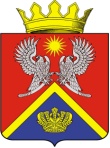 АДМИНИСТРАЦИЯ СУРОВИКИНСКОГО МУНИЦИПАЛЬНОГО РАЙОНАВОЛГОГРАДСКОЙ ОБЛАСТИПОСТАНОВЛЕНИЕ от 14.10.2019                 	                  № 861Об одобрении прогноза социально-экономического развития Суровикинского муниципального районаВолгоградской области на 2020 год и плановый период 2021 и 2022 годовВ соответствии со статьей 173 Бюджетного кодекса Российской Федерации, постановлением администрации Суровикинского муниципального района Волгоградской области от 29 августа 2016 г. N1121 «Об утверждении Порядка разработки, корректировки, осуществления мониторинга и контроля реализации прогноза социально-экономического развития Суровикинского муниципального района Волгоградской области на среднесрочный период» постановляю:1. Одобрить прогноз социально-экономического развития Суровикинского муниципального района Волгоградской области на 2020 год и плановый период 2021 и 2022 годов (прилагается).2. Финансовому отделу администрации Суровикинского муниципального района Волгоградской области использовать прогноз социально-экономического развития Суровикинского муниципального района Волгоградской области на 2020 год и плановый период 2021 и 2022 годов при формировании бюджета Суровикинского муниципального района  на 2020 год и плановый период 2021 и 2022 годов.3. Контроль за исполнением настоящего постановления возложить на заместителя главы Суровикинского муниципального района Волгоградской области по экономике и инвестиционной политике, начальника отдела по экономике и инвестиционной политике Т.А. Гегину.4. Настоящее постановление вступает в силу после подписания и подлежит официальному опубликованию в общественно-политической газете Суровикинского района «Заря». И.о. главы Суровикинскогомуниципального района 			 		            Т.А.Гегина